Комитет по образованию МингорисполкомаУчреждение образования «Минский государственный профессионально-технический колледж торговли»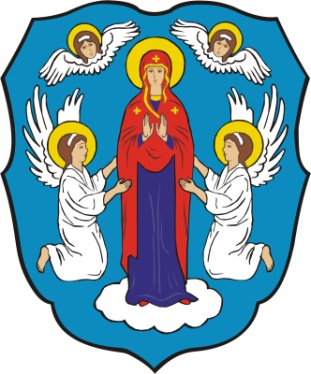 Воспитательное мероприятие«Будущим творцам семейного счастья…»Авторы: Бутор Людмила ВасильевнаГуринович Марина ВикторовнаМальцева Светлана Васильевна,	кураторы учебных группучреждения образования«Минский государственныйпрофессионально-технический колледж торговли»Первомайского районаМинск, 2021 (учащиеся сидят за партами)Педагог-психолог: Прежде, чем перейти к началу нашего мероприятия, мне бы хотелось, чтобы вы встали в круг вместе с нами.(зам.директора по УВР, педагог-психолог, учащиеся встают в круг) Зам.директора по УВР: Для того, чтобы зарядиться позитивным настроением, предлагаю поприветствовать друг друга следующим образом: «Здравствуйте, меня зовут Татьяна Михайловна. В моей семье я самая (умный, шумный, веселый, очаровательный, тихий…).(учащиеся сидятся за парты)Зам.директора по УВР: Наше мероприятие мне бы хотелось начать с китайской притчи, а вы внимательно ее послушайте. Жила-была на свете семья. Не простая семья. Более ста человек насчитывалось в ней. Мало ли таких семей? Да, немало. Но это семья была особая. Ни ссор, ни ругани, ни драк, ни раздоров. Дошел слух об этой семье до самого владыки. И решил он проверить, правду ли говорят люди. Прибыл он в село, и душа его порадовалась: чистота и порядок, красота и мир. Хорошо детям, спокойно старикам. Удивился владыка и решил узнать, как добилась всего этого семья. Пришел он к старейшине. «Расскажи»,- говорит. Долго писал что-то на бумаге старейшина. А, когда написал, протянул владыке. Всего три  слова были написаны на бумаге: «ЛЮБОВЬ, ПРОЩЕНИЕ, ТЕРПЕНИЕ» А в конце листа: «СТО РАЗ ЛЮБОВЬ, СТО РАЗ ПРОЩЕНИЕ, СТО РАЗ ТЕРПЕНИЕ». -И все? -Да, - отвечал старик, - это и есть основа жизни счастливой семьи. Ответьте на вопрос: «Что мы будем обсуждать на нашей встрече?»(ответы учащихся)Да, верно, о семье. Мы будем говорить на тему, которая волновала, волнует и будет волновать миллионы людей даже через тысячу лет. Тема разговора «Будущим творцам семейного счастья». Семья – это великий дар, это маленькая вселенная, которая позволяет почувствовать всю полноту жизни. При хороших отношениях можно достичь вершин семейного благополучия. А вы знаете добрую семейную традицию, которая дает нам возможность пережить самые счастливые моменты жизни вас, ваших родных и близких вновь и вновь?  (ответы учащихся)Верно. Это семейный фотоальбом. Порой собрать фотоальбом сложно. Почему? Какие фотографии должны быть в семейном альбоме? (ответы учащихся)А у вас дома есть традиция собирать фотографии в альбом? Предлагаю вам сегодня пролистать необычный альбом «Будущим творцам семейного счастья…», страницы которого будут называться «Любовь», «Семья», «Дети».(слайд закрытого альбома «Будущим творцам семейного счастья…»)Все в этом мире начинается с любви. (слайд альбом открывается, появляется страница «Любовь»)И тем более семья. Ведь именно любовь является источником доброты и всего возвышенного, того теплого и светлого, что есть на нашей земле. Педагог-психолог: Любовь – это сон, может быть, и прекрасный сон, но прежде чем заснуть, убедитесь, не погружаетесь ли вы во мрак. С каким человеком вы рядом? Сердце может ошибаться, оно не редко откликается на человека яркого, веселого, подходящего для компании, а незаметного будущего прекрасного семьянина – не видит.Предлагаю вам выполнить следующее задание: напишите список личностных черт в соответствии с тем, какого мужа хотела бы иметь каждая из вас? А какой женой вы представляете себя?  (учащиеся рассказывают, какие они выбрали личностные черты, и крепят сердечки на доску)Все эти качества важны. Но основой семьи является любовь. Если она настоящая, она никогда не уходит. Но, к сожалению, за любовь мы часто принимаем романтическую влюбленность, страсть. Семейная жизнь может быть как счастливой, так и несчастной. И только от вас, от вашего поведения и отношения к близким людям зависит то, какой она будет.  (презентация «Семья – это целый мир!»)Зам.директора по УВР: Семьи бывают разные: приметные и неприметные, активные и сдержанные, спокойные и шумные, хозяйственные и не очень, любящие путешествовать и тяжелые на подъем, но, тем не менее, каждому из нас семья очень дорога. У каждого свое представление о семье. А вот какие ассоциации с этим словом возникают у вас, сейчас выясним.(представление и обсуждение предложенных ассоциаций - результатов) Если семья — это цвет, то какой… Если семья — это музыка, то какая …  Если семья — это настроение, то какое… Если семья – это драгоценный камень, то какой …Итак, исходя из нашего разговора, мы можем сделать вывод, что семья – это ценность, а в каждой семье есть свои ценности: забота и внимание, поддержка и уважение, традиции и веселье, доверие и ответственность.Педагог-психолог: Попробуем ответить на вопросы:Какие ошибки допускают молодые люди при создании семьи? Какие вопросы необходимо задать себе, чтобы убедиться в том, насколько вы лично готовы для создания семьи? (ответы учащихся)Девушки, согласитесь, что из ваших ответов можно сделать вывод: «Желание создать семью и семейная жизнь - это не одно и то же!»Семейная жизнь может быть как счастливой, так и несчастной. И только от вас, от вашего поведения и отношения к близким людям зависит то, какой она будет. Главное диалог, искреннее участие и забота, ведь именно так мы и проявляем нашу любовь, основу счастливой семьи.(слайд  альбом открывается, появляется страница «Семья», рисунок)Зам.директора по УВР: Семья  - это маленькое общество, а любое общество рано или поздно начинает жить по правилам по тем или иным определенным законам. В каждой семье есть правила - маленькие законы. И лучше всего, если эти правила будут вести к взаимопониманию в семье. (слайд, появляется памятка «Правила семьи»)Семья – это команда.Соблюдайте традиции и обычаи своей семьи.В семье у каждого есть права и обязанности.Поддерживайте авторитет друг друга.Все проблемы нужно обсуждать.Проявляйте любовь, терпение и уважение друг к другу.Ищите компромисс.Находите время для общения.Создавайте уют и комфорт в вашем доме.Ведите здоровый образ жизни.Семейное счастье - это особое состояние души, когда просто хорошо, легко, спокойно. Когда то, что ты делаешь, приятно не только тебе, но и членам твоей семьи.Зам.директора по УВР: Семья – это труд, друг о друге забота,Семья – это много домашней работы.Семья – это важно! Семья – это сложно!Но счастливо жить одному невозможно!Народная мудрость гласит: семья без детей, что цветок без запаха.(слайд,  альбом открывается, появляется страница «Дети»)(видео песни  «Что такое семья») 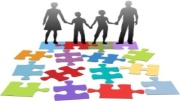 (на слайде появляется рисунок и отдельные фото детей, семьи с детьми)Зам.директора по УВР: Счастлив тот, кто счастлив у себя дома. Семейное счастье, благополучие рождается тогда, когда родители и дети связаны взаимной любовью, интересами и делами. Родной дом – это место, где мы творим, размышляем, обогащаемся жизненным опытом. Только семья способна уберечь каждого из нас от невзгод. Только ценности, передающиеся из поколения в поколение, забота близких делает нас богаче, чище, добрее. Семья -  это тот родник, из которого мы черпаем силы всю свою жизнь.Сегодня мы пролистали страницы альбома. В нем было всего три страницы «Любовь», «Семья», «Дети». И вы, как будущие творцы семейного счастья, будете добавлять в него свои страницы. Педагог-психолог: Я считаю, наш разговор важным, доверительным, своевременным. Вам сейчас по 16-17 лет, вы стоите на пороге взрослой семейной жизни. Я думаю, что в будущем ни один из вас не мыслит себя без семьи. Ведь счастлив тот, кто счастлив у себя дома. В качестве напутствия мы предлагаем вам памятку-буклет «Будущим творцам семейного счастья». Наш буклет необычной формы: папа, мама и дети. (педагог-психолог раздает буклеты)Зам.директора по УВР: Мы предлагаем вам создать еще одну страницу нашего альбома «Семья моей мечты». У вас на столах лежит все необходимое для создания этой страницы. Прошу вас подойти к столам. (учащиеся работают)доверие конфликтыагрессиянепониманиеуважениеподдержкавредные привычкирадостьсчастьеуюттепломирпокойвесельевнимание по отношению друг к другуссорыраздоры(учащиеся показывают свои страницы, рассказывают о семье своей мечты, прикрепляют на доску)Зам.директора по УВР: Посмотрите еще на одну страницу нашего альбома.(слайд,  альбом открывается, появляется страница «Семья моей мечты», коллаж)(слайд, презентация «Друг друга храните во все времена»)Подведение итогов.